Ein Text aus der Bibel
zu Weihnachten – Die Weihnachtsgeschichte (Lukas 2,1-20)Es begab sich aber zu der Zeit, dass ein Gebot von dem Kaiser Augustus ausging, dass alle Welt geschätzt würde. Und diese Schätzung war die allererste und geschah zur Zeit, da Quirinius Statthalter in Syrien war. Und jedermann ging, dass er sich schätzen ließe, ein jeglicher in seine Stadt. Da machte sich auf auch Josef aus Galiläa, aus der Stadt Nazareth, in das judäische Land zur Stadt Davids, die da heißt Bethlehem, darum dass er von dem Hause und Geschlechte Davids war, auf dass er sich schätzen ließe mit Maria, seinem vertrauten Weibe; die war schwanger. Und als sie daselbst waren, kam die Zeit, dass sie gebären sollte. Und sie gebar ihren ersten Sohn und wickelte ihn in Windeln und legte ihn in eine Krippe; denn sie hatten sonst keinen Raum in der Herberge.Und es waren Hirten in derselben Gegend auf dem Felde bei den Hürden, die hüteten des Nachts ihre Herde. Und des Herrn Engel trat zu ihnen, und die Klarheit des Herrn leuchtete um sie; und sie fürchteten sich sehr. Und der Engel sprach zu ihnen: „Fürchtet euch nicht! Siehe, ich verkündige euch große Freude, die allem Volk widerfahren wird; denn euch ist heute der Heiland geboren, welcher ist Christus, der Herr, in der Stadt Davids. Und das habt zum Zeichen: Ihr werdet finden das Kind in Windeln gewickelt und in einer Krippe liegen.“ 
Und alsbald war da bei dem Engel die Menge der himmlischen Heerscharen, die lobten Gott und sprachen: „Ehre sei Gott in der Höhe und Friede auf Erden bei den Menschen seines Wohlgefallens.“Und da die Engel von ihnen gen Himmel fuhren, sprachen die Hirten untereinander: „Lasst uns nun gehen nach Bethlehem und die Geschichte sehen, die da geschehen ist, die uns der Herr kundgetan hat.“ Und sie kamen eilend und fanden beide, Maria und Josef, dazu das Kind in der Krippe liegen. 
Da sie es aber gesehen hatten, breiteten sie das Wort aus, welches zu ihnen von diesem Kinde gesagt war. Und alle, vor die es kam, wunderten sich über die Rede, die ihnen die Hirten gesagt hatten. 
Maria aber behielt alle diese Worte und bewegte sie in ihrem Herzen. 
Und die Hirten kehrten wieder um, priesen und lobten Gott für alles, 
was sie gehört und gesehen hatten, wie denn zu ihnen gesagt war.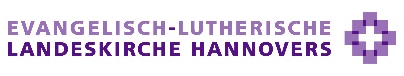 Gebet Gott, 
du kommst in unsere Welt.
Zu uns.
Egal wie die Zeiten sind – du kommst.Mitten in der Nacht.Schutzlos und zart.In einem kleinen Kind.Du willst uns nahe sein,dich von uns finden lassen
heute – und jeden Tag.Danke, guter Gott.Amen.Weihnachtslied
Ich steh' an deiner Krippen hier, o Jesu, du mein Leben;
ich komme, bring' und schenke dir, was du mir hast gegeben.
Nimm hin, es ist mein Geist und Sinn,
Herz, Seel' und Mut, nimm alles hin
und lass dir's wohl gefallen.Ich sehe dich mit Freuden an
und kann mich nicht satt sehen.
Und weil ich nun nichts weiter kann,
bleib’ ich anbetend stehen.
O dass mein Sinn ein Abgrund wär’
und meine Seel’ ein weites Meer,
dass ich dich möchte fassen.Der biblische Text stammt aus der Lutherbibel 2017 (frei), das Gebet von Fritz Baltruweit, das Weihnachtslied von Paul Gerhardt.